CyprusCyprusCyprusMarch 2023March 2023March 2023March 2023SundayMondayTuesdayWednesdayThursdayFridaySaturday12345678910111213141516171819202122232425Annunciation, Anniversary of 1821 Revolution262728293031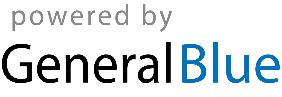 